Crawley Conservative Association Annual Croquet TournamentHosted by Crawley Central Branch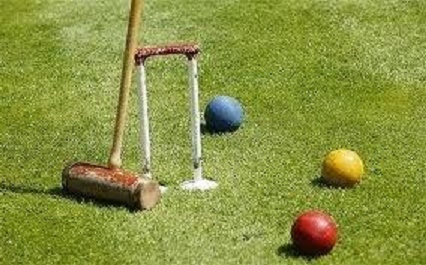 19th August 20171.45 pm for 2pm startMeet at Worth Park car park (off Woodlands Road, Pound Hill)This is a fun event suitable for all ages – 8 – 80+ years of age.Cost £7.00 per headTea/coffee provided after the tournament (please bring a picnic afternoon tea)Please contact: caroleade@blueyonder.co.uk